ANALIZO								REVISO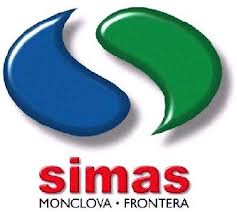 Sección: Calidad Del Agua de DistribuciónTítulo: Reporte de Análisis Fisicoquímico del AguaF1-CA-00Emisión: 2015-10-01Sección: Calidad Del Agua de DistribuciónTítulo: Reporte de Análisis Fisicoquímico del AguaF1-CA-00SOLICITADO PORFUENTELOCALIDADMUNICIPIOSANEAMIENTOPOZO TORRES 3SURMONCLOVAFECHA DE MUESTREOFECHA RECEPCIÓNFECHA ANÁLISIS17 DE MAYO 201817 DE MAYO 201818 DE MAYO 2018PARAMETROUNIDADRESULTADONOM-127-SSA1-1994PHMv7.456.5 – 8.5TEMPERATURA24.0N. D.CONDUCTIVIDADMmohs/cm1455N. D.TURBIDEZNTU0.525.0 MAXIMOCLORUROSmg / lt.84250 MAXIMODUREZA TOTALmg / lt.730500 MAXIMOMANGANESOmg / lt.0.000.15 MAXIMOFIERROmg / lt.0.230.30 MAXIMONITRITOS (N-NO2)mg / lt.0.0040.05 MAXIMONITRATOS (N-NO3)mg / lt.1.8510.0 MAXIMOSULFATOSmg / lt.475400 MAXIMOCROMO ( Cr 6+ )mg / lt.0.000.05 MAXIMOCOBREmg / lt.0.882.00 MAXIMONITRÓGENO NH3mg / lt.0.010.50 MAXIMOZINCmg / lt.0.085.00 MAXIMOFLUORmg / lt.1.01.50 MAXIMO